Инструкция для родителей и детей по работе с онлайн-платформой «Учи.ру»АВТОР: SUPER USER КАТЕГОРИЯ: НОВОСТИ  ОПУБЛИКОВАНО: 06 АПРЕЛЯ 2020Инструкция для родителей  и детей по работе с онлайн-платформой  «Учи.ру»Учи.ру — это интерактивная образовательная платформа, полностью соответствующая ФГОС и ПООП, и значительно усиливающая классическое школьное образование. Учи.ру способствует решению задач Федеральной целевой программы развития образования на 2016-2020 годы по повышению эффективности образования и цифровой грамотности учеников и учителей.Платформа Учи.ру позволяет изучать в онлайн режиме нужные предметы в интерактивной интересной форме. Можно выделить основные моменты работы платформы: Обучение. Это решение определенных интерактивных задач, каждая из них помогает освоить школьную программу определенного уровня. И в них смоделированы те ситуации, которые могут возникнуть в реальной жизни. Детям они знакомы, и оттого интересны: они понимают, о чем идет речь, и это придает им уверенности.Взаимодействие, диалог. Также важно, что система ведет с учеником диалог, хвалит за правильные действия и … нет, не ругает за неправильные, а предлагает подумать. Более того, она будет задавать уточняющие вопросы, что и приведет ребенка к нужному ответу. Как только задание выполнено, можно переходить к следующему, и все хотят играть максимально долго.Индивидуальность подхода. Аналитики нужны для того, чтобы научить систему проводить анализ действий ученика, быстроту выполнения им заданий и допущенные ошибки. Каждому подбираются индивидуальные задачи в определенной последовательности, даются объяснения, чтобы дети полностью освоили сложные моменты. Учи.ру способна подстроиться под учеников, которым нужно больше времени для освоения материала, помогает анализировать им ошибки.Предметы. В данный момент на платформе созданы задачи по математике, русскому языку, английскому языку и окружающему миру.Мониторинг. У учителя есть возможность получить статистические данные о результатах каждого ребенка, проанализировать количество выполненных задач в любой момент и время, которое было потрачено для этого. Также можно увидеть наиболее сложные темы, чтобы уделить им больше внимания. Возможности сайта учи.ру для ученика.Ученику достаточно ввести в командную строку любого браузера фразу «учи.ру», зайти на сайт, ввести свои логин и пароль, выданные учителем, и… можно приступать.Во-первых, ученику доступно обучение. Каждый день каждому ученику дается возможность пройти 20 бесплатных заданий. Кроме того, если учитель в будни до 16.00. включает опцию «Начать урок», то ученики в течение 60 минут могут решать карточки без ограничений. А также без ограничений по времени ученики могут решать задания от учителя, которые им задает их классный руководитель.Во-вторых, периодически на сайте проходят марафоны, где классу предлагается посоревноваться с другими классами школы и каждому ученику класса друг с другом. Ученик может посмотреть статистику: свое место в классе, школе, место класса в школе. В-третьих, прохождение олимпиад доступно почти всегда, сначала проходят пробные туры, где ребенок может потренироваться в выполнении заданий, и не ограничен по времени; и основные туры, где ученику дается на выполнение 60 минут времени и нужно выполнить определенное количество заданий. За выполнение ребенку дается диплом победителя, похвальная грамота или сертификат участника. Ученикам они доступны для просмотра и скачивания. В-четвертых, на сайте есть развивающие мультфильмы и игры, соответствующие возрасту ребенка. Возможности сайта учи.ру для родителя. Родитель под своим логином и паролем, которые можно взять у классного руководителя, может зарегистрироваться на сайте и отслеживать успехи своего ребенка.В любом браузере, находим Учи.руВводим приглашение                                                                                                                                                                                         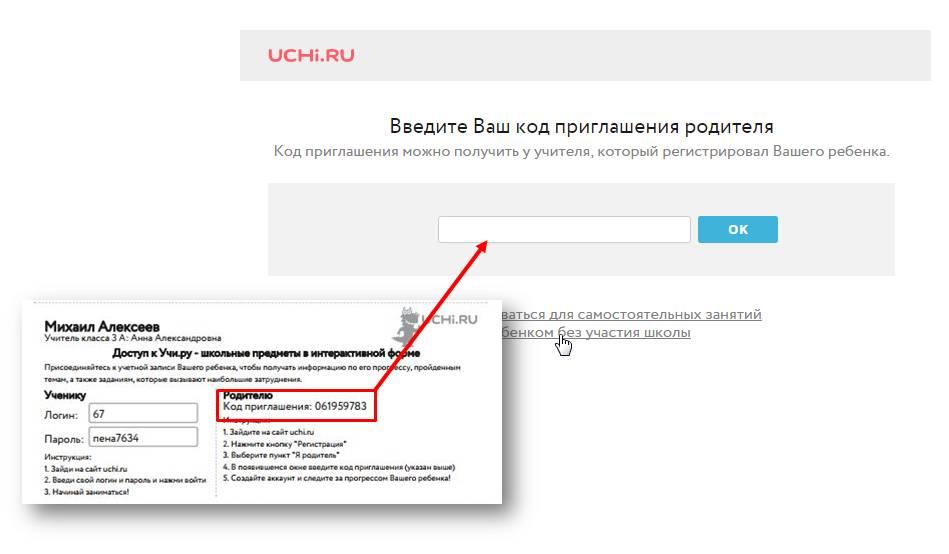 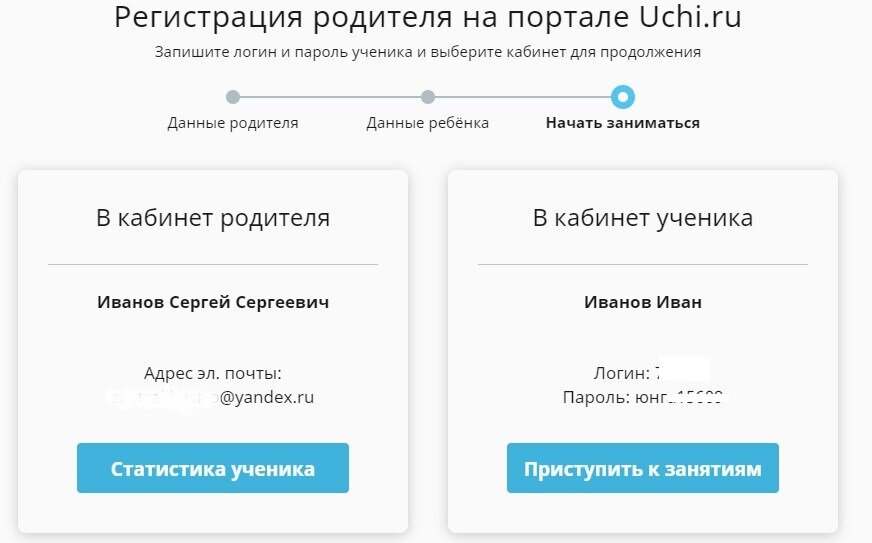 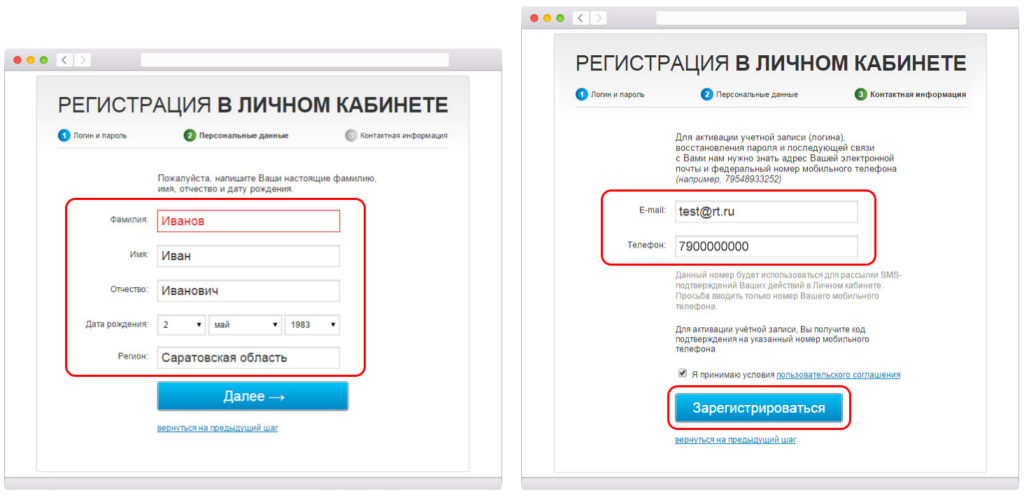 